Huis Zegening dagHuis Zegening dagHuis Zegening dagHuis Zegening dagHuis Zegening dagHuis Zegening dagHuis Zegening dagHuis Zegening dagHuis Zegening dagHuis Zegening dagHuis Zegening dagHuis Zegening dagHuis Zegening dagHuis Zegening dagHuis Zegening dagVrije dagVrije dagVrije dagVrije dagVrije dagVrije dagVrije dagVrije dagVrije dagVrije dagVrije dagVrije dagVrije dagVrije dagVrije dagZone & Bureau dagZone & Bureau dagZone & Bureau dagZone & Bureau dagZone & Bureau dagZone & Bureau dagZone & Bureau dagZone & Bureau dagZone & Bureau dagZone & Bureau dagZone & Bureau dagZone & Bureau dagZone & Bureau dagZone & Bureau dagZone & Bureau dagBoodschappen dagBoodschappen dagBoodschappen dagBoodschappen dagBoodschappen dagBoodschappen dagBoodschappen dagBoodschappen dagBoodschappen dagBoodschappen dagBoodschappen dagBoodschappen dagBoodschappen dagBoodschappen dagBoodschappen dagPapieren & Diversen dagPapieren & Diversen dagPapieren & Diversen dagPapieren & Diversen dagPapieren & Diversen dagPapieren & Diversen dagPapieren & Diversen dagPapieren & Diversen dagPapieren & Diversen dagPapieren & Diversen dagPapieren & Diversen dagPapieren & Diversen dagPapieren & Diversen dagPapieren & Diversen dagPapieren & Diversen dagFamilie Fun dagFamilie Fun dagFamilie Fun dagFamilie Fun dagFamilie Fun dagFamilie Fun dagFamilie Fun dagFamilie Fun dagFamilie Fun dagFamilie Fun dagFamilie Fun dagFamilie Fun dagFamilie Fun dagFamilie Fun dagFamilie Fun dagBezinning dagBezinning dagBezinning dagBezinning dagBezinning dagBezinning dagBezinning dagBezinning dagBezinning dagBezinning dagBezinning dagBezinning dagBezinning dagBezinning dagBezinning dag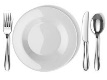 